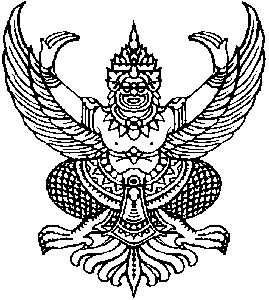 ประกาศองค์การบริหารส่วนตำบลตาพระยา เรื่อง มาตรการการส่งเสริมคุณธรรมและความโปร่งใสในการจัดซื้อจัดจ้าง.......................................................		พระราชบัญญัติการจัดซื้อจัดจ้างและการบริหารพัสดุภาครัฐ  พ.ศ. ๒๕๖๐ ระเบียบกระทรวงการคลังว่าด้วยการจัดซื้อจัดจ้างและการบริหารพัสดุภาครัฐ พ.ศ. ๒๕๖๐  ประกอบการประเมินคุณธรรมและความโปร่งใสในการดำเนินงานของหน่วยงานภาครัฐ  พ.ศ. ๒๕๖๒  ในประเด็นที่เกี่ยวข้องกับการใช้จ่ายเงินงบประมาณ  นับตั้งแต่การจัดทำแผนการใช้จ่ายงบประมาณประจำปีและเผยแพร่อย่างโปร่งใส     ไปจนถึงลักษณะการใช้จ่ายงบประมาณของหน่วยงานอย่างคุ้มค่า  เป็นไปตามวัตถุประสงค์  และไม่เอื้อประโยชน์แก่ตนเองหรือพวกพ้อง  การเบิกจ่ายเงินของบุคลากรภายในในเรื่องต่างๆ  เช่น  ค่าทำงานล่วงเวลา  ค่าวัสดุอุปกรณ์  หรือค่าเดินทาง ฯลฯ  ตลอดจนกระบวนการจัดซื้อจัดจ้างและการตรวจรับพัสดุ  จึงกำหนดให้มีมาตรการส่งเสริมความโปร่งใสในการจัดซื้อจัดจ้าง  โดยมุ้งเน้นการเสริมสร้างวัฒนธรรมและค่านิยมสุจริตและแผนป้องกันผลประโยชน์ทับซ้อนในการจัดซื้อจัดจ้างของกองคลังเป็นไปด้วยความโปร่งใส  ตรวจสอบได้  มีการแข่งขันอย่างเป็นธรรม  จึงให้ถือปฏิบัติ  ดังนี้		๑.  ประกาศเผยแพร่แผนปฏิบัติการจัดซื้อจัดจ้าง  ภายในเวลา ๓๐ วันทำการ  หลังจากวันที่ได้รับการจัดสรรงบประมาณ		๒.  เผยแพร่ข้อมูลอย่างเป็นระบบเกี่ยวกับการจัดซื้อจัดจ้าง  เพื่อให้สาธารณชนสามารถตรวจสอบข้อมูลการจัดซื้อจัดจ้างได้  โดยมีองค์ประกอบตามกฎหมาย  ระเบียบ  กำหนด		๓.  กำหนดแนวทางตรวจสอบถึงความเกี่ยวข้องระหว่างเจ้าหน้าที่ที่เกี่ยวข้องกับการจัดซื้อจัดจ้างและผู้เสนอราคา  เพื่อป้องกันผลประโยชน์ทับซ้อน		๔.  ห้ามมิให้เจ้าหน้าที่จัดซื้อจัดจ้างและบุคลากรภายในหน่วยงาน  มีความเกี่ยวข้องกับผู้เสนอราคาทั้งประโยชน์ส่วนตน  และผลประโยชน์สาธารณะที่มีผลต่อการปฏิบัติหน้าที่		๕.  ห้ามมิให้บุคลากรในหน่วยงาน  ดำรงตำแหน่งที่ทำหน้าที่ทับซ้อน		๖.  เจ้าหน้าที่ที่มีหน้าที่ตรวจสอบบุคลากรภายในหน่วยงาน  ถึงความเกี่ยวข้องกับผู้เสนอราคา  ดังนี้			๖.๑  ตรวจสอบ  ชื่อ – สกุล  ของผู้เสนอราคาว่ามีความสัมพันธ์หรือเกี่ยวข้องกับบุคลากรในหน่วยงานหรือไม่  เช่น  บิดา  มารดา  พี่น้อง  ญาติ  เพื่อน  คู่แข่ง ฯลฯ			๖.๒  ตรวจสอบสถานที่อยู่  สถานที่ปฏิบัติงานของผู้เสนอราคาว่ามีความสัมพันธ์หรือเกี่ยวข้องกับบุคลากรในหน่วยงานหรือไม่			๖.๓ ตรวจสอบบุคลากรในหน่วยงานว่ามีส่วนได้ส่วนเสียกับงาน/โครงการ ทั้งประโยชน์ส่วนตน  หรือผลประโยชน์สาธารณะที่มีผลต่อการปฏิบัติหน้าที่หรือไม่/๗.ให้เจ้าหน้าที่...-๒-		๗.  ให้เจ้าหน้าที่รายงานผลการปฏิบัติงานเพื่อป้องกันผลประโยชน์ทับซ้อน  ให้หัวหน้าหน่วยงานทราบเป็นประจำทุกเดือน		จึงประกาศมาให้ทราบโดยทั่วกัน				ประกาศ  ณ  วันที่  8  เดือน  มีนาคม  พ.ศ. ๒๕๖๔ 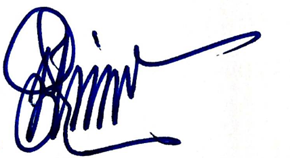     	พันเอก 				 (นิวัฒน์   หาญประสพ)          	                               นายกองค์การบริหารส่วนตำบลตาพระยา  